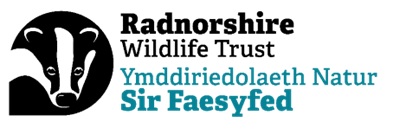 Thank you for your interest in working for Radnorshire Wildlife Trust. To help us assess your suitability, please answer all the questions, and please do not attach a CV.  We regret we are unable to acknowledge receipt of application forms. We will contact you if you are selected for interview.We will accept the form completed electronically in typescript or hand-written in black pen. Once completed, please send this form to martin@rwtwales.org or by post to: Radnorshire Wildlife Trust, Warwick House, Llandrindod Wells, Powys, LD1 6AG.APPLICATION FORMAPPLICATION FORMPLEASE COMPLETE AND RETURN TO:silvia@rwtwales.org or:Radnorshire Wildlife TrustWarwick HouseHigh StreetLlandrindod WellsPowys LD1 6NNAPPLICATION FOR THE POST OF:Assistant Reserves OfficerPLEASE COMPLETE AND RETURN TO:silvia@rwtwales.org or:Radnorshire Wildlife TrustWarwick HouseHigh StreetLlandrindod WellsPowys LD1 6NNCLOSING DATE:8th December 2023 NOTES: PLEASE COMPLETE IN BLACK PEN OR TYPESCRIPT FOR COPYING PURPOSESNOTES: PLEASE COMPLETE IN BLACK PEN OR TYPESCRIPT FOR COPYING PURPOSES1. PERSONAL DETAILSPlease note that details of the applicant's age & sex are not asked for on this form, to assist in ensuring that RWT's equal opportunities policy is complied with whilst shortlisting. Should we contact you to ask you for interview, our initial approach will be rather impersonal, for which we ask your understanding.1. PERSONAL DETAILSPlease note that details of the applicant's age & sex are not asked for on this form, to assist in ensuring that RWT's equal opportunities policy is complied with whilst shortlisting. Should we contact you to ask you for interview, our initial approach will be rather impersonal, for which we ask your understanding.1. PERSONAL DETAILSPlease note that details of the applicant's age & sex are not asked for on this form, to assist in ensuring that RWT's equal opportunities policy is complied with whilst shortlisting. Should we contact you to ask you for interview, our initial approach will be rather impersonal, for which we ask your understanding.SURNAME:FORENAMES:FORENAMES:ADDRESS: ………………………………………………..                   ………………………………………………...                   …………………………………….…………..                   ………………………….…………………..…                  POSTCODE: …………………………………ADDRESS: ………………………………………………..                   ………………………………………………...                   …………………………………….…………..                   ………………………….…………………..…                  POSTCODE: …………………………………DAYTIME TEL: ………..………………………………MOBILE TEL: ………………………………………….EMAIL: ………………………………………………….2. PRESENT/ MOST RECENT EMPLOYMENT2. PRESENT/ MOST RECENT EMPLOYMENTEMPLOYER’S NAME: ……………………………………ADDRESS: ………………………………………………..                   ………………………………………………...                   …………………………………….…………..                  POSTCODE: …………………………………DATES OF COMMENCEMENT & LEAVING:……………………… - ………………………REASON FOR LEAVING (IF APPROPRIATE):…………………………………………………………….PERIOD OF NOTICE REQUIRED:…………………………………………………………….Please give a brief description of your duties and responsibilities.Please give a brief description of your duties and responsibilities.3. PREVIOUS EMPLOYMENT/ WORK EXPERIENCE3. PREVIOUS EMPLOYMENT/ WORK EXPERIENCE3. PREVIOUS EMPLOYMENT/ WORK EXPERIENCE3. PREVIOUS EMPLOYMENT/ WORK EXPERIENCE3. PREVIOUS EMPLOYMENT/ WORK EXPERIENCEFROM:MONTH/YEARTO:MONTH/YEAREMPLOYERPOSITIONREASON FOR LEAVING4. TRAINING UNDERTAKEN/ RELEVANT QUALIFICATIONSDescription of academic and non-academic course(s) undertaken, with date and qualifications obtained. Please include short courses and specialist in-house training etc.5. REFERENCES5. REFERENCESPlease give details of two people, not related to you, who may be approached for references as to your suitability for the post. One should be your present employer (last employer if not currently employed).  The second should be able to comment on your work abilities.MAY WE CONTACT YOU REFERENCES PRIOR TO INTERVIEW? Please circle    1.   YES   /   NO                                                                                                                                  2.   YES   /   NOPlease give details of two people, not related to you, who may be approached for references as to your suitability for the post. One should be your present employer (last employer if not currently employed).  The second should be able to comment on your work abilities.MAY WE CONTACT YOU REFERENCES PRIOR TO INTERVIEW? Please circle    1.   YES   /   NO                                                                                                                                  2.   YES   /   NO(1) EMPLOYER’S NAME: ………………………….…………………………………ADDRESS: ……………………………………………..                ………………………………………………...                …………………………………….…………..EMAIL:(1) EMPLOYER’S NAME: ………………………….…………………………………ADDRESS: ……………………………………………..                ………………………………………………...                …………………………………….…………..EMAIL:6. CRIMINAL RECORDPlease give details of any unspent criminal offences in accordance with the Rehabilitation of Offenders Act (Exceptions) Order 1975 and/or Northern Ireland 1979.7. PLEASE GIVE DETAILS OF WHY YOU SHOULD BE CONSIDERED FOR THIS POSTBefore completing this section, please read the job description carefully and relate your answers to the essential and desirable skills described. Continue onto a second page if required but no more than that. Please do not send a CV.For monitoring purposes only – please tell us where you saw this post advertised.………………………………………………………………………………………………………………………………..I CONFIRM THAT TO THE BEST OF KNOWLEDGE THE INFORMATION GIVEN ON THIS FORM IS CORRECT.SIGNATURE: ……………………………………..                                         DATE: ……………………………..PLEASE NOTE ANY FALSE DECLARATION COULD LEAD TO DISMISSAL.You may return this application form via email (with electronic signature) or by post.